Weekly Behavior Chart= green, blue, pink, or purple (Great day!!)= yellow (I need to think about my choices, I can do better tomorrow)= orange or red (Parents get notified, I can do better tomorrow!)Name: ____________________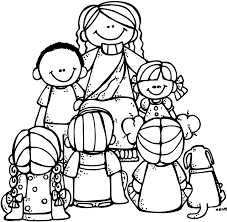 2nd Grade Week of May 6 – May 10Rm 4 | Sr. Tina | tdinh@stanthonygardena.orgName: ____________________2nd Grade Week of May 6 – May 10Rm 4 | Sr. Tina | tdinh@stanthonygardena.orgName: ____________________2nd Grade Week of May 6 – May 10Rm 4 | Sr. Tina | tdinh@stanthonygardena.orgName: ____________________2nd Grade Week of May 6 – May 10Rm 4 | Sr. Tina | tdinh@stanthonygardena.orgWhat we’re learning this week:Religion: Service in the ChurchMath: Equal Parts, reach 91% completion for ST Math by end of week.Word Study: PrefixesReading: Poetry Grammar/Writing: Drafting/RevisingScience:DinosaursHomework and ScheduleHomework and ScheduleHomework and ScheduleWhat we’re learning this week:Religion: Service in the ChurchMath: Equal Parts, reach 91% completion for ST Math by end of week.Word Study: PrefixesReading: Poetry Grammar/Writing: Drafting/RevisingScience:DinosaursDirections: Remember to write your name above and have your parent initial next to each day. The Behavior Chart on the back of this Newsletter will be collected on Monday.Directions: Remember to write your name above and have your parent initial next to each day. The Behavior Chart on the back of this Newsletter will be collected on Monday.Parent InitialsWhat we’re learning this week:Religion: Service in the ChurchMath: Equal Parts, reach 91% completion for ST Math by end of week.Word Study: PrefixesReading: Poetry Grammar/Writing: Drafting/RevisingScience:DinosaursMondayDinosaur Bubble Map and Title Page due today!Math:  pages 247-248Read for 20 minutes and record in Reading LogHigh Frequency Packet (one page each day)Signed Behavior ChartWhat we’re learning this week:Religion: Service in the ChurchMath: Equal Parts, reach 91% completion for ST Math by end of week.Word Study: PrefixesReading: Poetry Grammar/Writing: Drafting/RevisingScience:DinosaursTuesdayMath:  pages 249-250Read for 20 minutes and record in Reading LogHigh Frequency Packet (one page each day)Signed Behavior ChartRemember to bring library books to return tomorrow!What we’re learning this week:Religion: Service in the ChurchMath: Equal Parts, reach 91% completion for ST Math by end of week.Word Study: PrefixesReading: Poetry Grammar/Writing: Drafting/RevisingScience:DinosaursWednesdayLibrary books due!Math:  pages 251-252Read for 20 minutes and record in Reading LogHigh Frequency Packet (one page each day)Signed Behavior ChartPrepare PE clothes for PE tomorrowWhat we’re learning this week:Religion: Service in the ChurchMath: Equal Parts, reach 91% completion for ST Math by end of week.Word Study: PrefixesReading: Poetry Grammar/Writing: Drafting/RevisingScience:DinosaursThursdayPE!Math:  pages 253-254Read for 20 minutes and record in Reading LogHigh Frequency Packet (one page each day)Signed Behavior ChartWhat we’re learning this week:Religion: Service in the ChurchMath: Equal Parts, reach 91% completion for ST Math by end of week.Word Study: PrefixesReading: Poetry Grammar/Writing: Drafting/RevisingScience:DinosaursFridaySchool Mass!! Muffins with Moms after School Mass!HF and Word Work Tests!Behavior Chart will be collected on MondayDayToday’s ColorParent InitialsMondayTuesdayWednesdayThursdayFriday